Технический райдер                      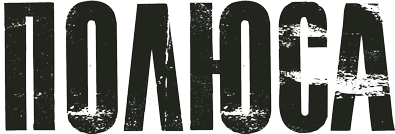 Квартет электричество                       Все замены микрофонов и оборудования должны быть согласованы с звукорежиссером группы «Полюса» до выезда группы. Все оборудование должно быть установлено, скоммутировано и проверено силами принимающей стороны до прибытия группы на саунд-чек. Во время саунд-чека и концерта в распоряжении группы должен быть хотя бы 1 квалифицированный технический специалист принимающей стороны, способный устранить любую возникшую неисправность. Внимание! Группа категорически не работает с нетрезвым техническим персоналом!Невыполнение, неполное или частичное выполнение условий данного Технического райдера влечет за собой задержку концерта вплоть до полной его отмены, без возвращения гонорара или его предоплаты.FOH инженер группы:Павел е. Твин+7(911)784-55-53Ваш оффер по оборудованию отправляйте по адресу:7845553@gmail.com1. P.A. SYSTEML-Acoustic, Meyer Sound, D&B, JBL VerTec, Nexo, Adamson, Martin AudioСистема должна воспроизводить уровень 100db A(w) на позиции FOH пульта без искажений и срабатывания лимитеров. Суммарная мощность системы не должна быть ниже чем 20 Квт для залов вместимостью около 1000 человек, то есть, приблизительно 20 вт на одно зрительское место.2. MONITOR SYSTEM6 идентичных мониторных кабинетов типа Meyer Sound / L-Acoustics / D&B / Nexo18” Sub + 15” мониторныий кабинет для барабанщикаМы привозим с собой одну In Ear SystemНа больших площадках нам необходим мониторный пульт (обсуждается отдельно).3. BACK LINEмикрофонная стойка-журавль для вокала – 2 шт.;микрофонная стойка для гитарного комбо – 2 шт.;микрофонные стойки для барабанов (см. input list);стойка гитарная – 3 шт.;обязателен вентилятор для охлаждения центрального персонажа (Fan on stage plan)гитарный комбо ламповый Fender HodRod Deville212 или Fender Twin Reverb – 2 шт. (Gtr1);гитарный комбо ламповый Fender HodRod Deville212 или Fender Twin Reverb – 1 шт. (Gtr2);басовый стэк или комбо Ampeg, не менее 150 Вт. Нежелательны стэки и комбо Hartke. Пилоты 220 вольт 3х4 шт. Ударная установка: все барабаны с новыми или СВЕЖИМИ!!! пластиками. Отсутствие резонаторных (нижних) пластиков - недопустимо.Резонаторный пластик на бас-барабане должен быть с отверстием под микрофон.бас-барабан - 22”;навесной том – 10” (можно 12") с креплением на бас-барабан;напольный том - 14” (можно 16") с исправными креплениями!3 стойки для тарелок с исправными креплениями, накладками и втулками;стойка для малого барабана с исправными креплениями!стойка HH с исправными креплениями!винтовой барабанный стул (регулировка по высоте которого осуществляется вращением за седло). Выдвижные стулья недопустимы;подиум с покрытием 3м х 2м;Звукоизоляционный щит для ударных (drum shield) минимум 1.7 м. высотой и 3.5 м. в ширину. Щит должен быть пяти-секционным как минимум.  4. FOH CONSOLE
Yamaha CL5 / Digidesign Profile / VENUE / SC48 / S3L INPUT LISTSTAGE PLAN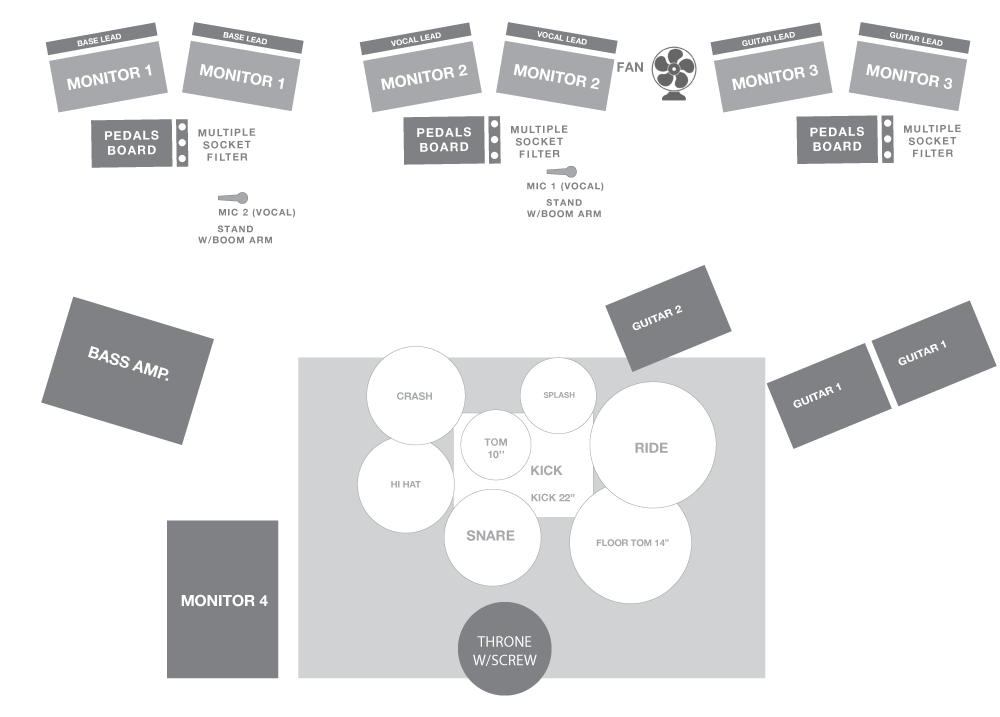 CHDESCRIPTIONMIC / D.I.STANDINSERT1.Bass drumShure Beta 91 Compressor/lim + Gate2.Bass drumShure Beta52Short BoomCompressor/lim + Gate3.Snare topSM 57Short BoomCompressor/lim + Gate4.Snare btmSM 57Short BoomCompressor/lim + Gate5.Rack TomSM 98Short BoomGate6.Floor TomSM 98Short BoomGate7.Overheads LeftSM 81, AKG 451Tall Boom8.Overheads RightSM 81, AKG 451Tall Boom9.Hi HatSM 81, AKG 451Short Boom10.Bass guitar lineD. I.BoxCompressor11.Guitar 1e 609, SM 57Short BoomCompressor12.Guitar 1e 609, SM 57Short BoomCompressor13.Guitar 2e 609, SM 57Short BoomCompressor14.Main VocalBeyerdynamic M88 TG (свой)Tall BoomCompressor15.Back Vocal (bass)SM 58Tall BoomCompressor16.Reserved for VocalSM 58Compressor17.18.19.20.21.22.TalkBackSM 58Goosneck23.iPod L24.iPod R